ПОЛОЖЕНИЕ          об оказании платных образовательных услуг в муниципальном бюджетном дошкольном образовательном учреждении «Детский сад  общеразвивающего вида № 7» ПГО1. Общие положения1.1.  Настоящее Положение об оказании платных образовательных услуг (далее по тексту – Положение) разработано в соответствии с действующими нормативно-правовыми актами:Конституцией РФ; Гражданским кодексом Российской Федерации;  Бюджетным кодексом Российской Федерации;  Федеральный закон от 29.12.2012 N 273-ФЗ "Об образовании в Российской                      Федерации".Закон Российской Федерации «О защите прав потребителей»;Закон Российской Федерации «О некоммерческих организациях»;Постановление Правительства Российской Федерации от 15 августа 2013 г. N 706 г. Москва "Об утверждении Правил оказания платных образовательных услуг"Приказом Министерства образования РФ от 10 июля 2003 № 2994 "Об утверждении примерной формы договора на оказание платных образовательных услуг в сфере общего образования"; Постановление  администрации Партизанского городского округа Приморского края от 30.07.2013 г. №773-па «Об установлении перечня и тарифов на платные услуги, оказываемые муниципальными бюджетными дошкольными образовательными учреждениями Партизанского городского округа»;Приказ Министерства образования и науки РФ от 27.10.2011 года № 2562 «Об утверждении типового положения о дошкольном образовательном учреждении» и   иными нормативными актами.1.2.   Настоящее Положение регулирует деятельность муниципального  бюджетного дошкольного образовательного учреждения «Детский сад общеразвивающего вида №7» партизанского городского округа (далее по тексту – Исполнитель) в части оказания платных образовательных услуг.1.3. Платные образовательные услуги предоставляются  с целью всестороннего удовлетворения образовательных потребностей  воспитанников, их родителей (законных представителей) и расширения материально-технической базы ДОУ.1.4  Настоящее Положение регулирует отношения, возникающие между заказчиком и исполнителем при оказании платных услуг в школе. Применяемые термины:«заказчик» - физическое и (или) юридическое лицо, имеющее намерение заказать либо заказывающее платные образовательные услуги для себя или иных лиц на основании договора;«исполнитель» - организация, осуществляющая образовательную деятельность и предоставляющая платные образовательные услуги обучающемуся."обучающийся" - физическое лицо, осваивающее образовательную программу;"платные образовательные услуги" - осуществление образовательной деятельности по заданиям и за счет средств физических и (или) юридических лиц по договорам об образовании, заключаемым при приеме на обучение (далее - договор);1.4 Платные образовательные услуги в соответствии с Законом РФ «О защите прав потребителей» могут оказываться только с согласия заказчика.1.5 Заказчики вправе отказаться от предложенных дополнительных платных образовательных услуг независимо от статуса образовательного учреждения.1.6 Отказ заказчиков от предлагаемых платных образовательных услуг не может быть причиной уменьшения обучающемуся объема предоставляемых образовательным учреждением основных образовательных услуг.1.7 Требования к оказанию образовательных услуг, в том числе к содержанию образовательных программ, определяются по соглашению сторон и могут быть выше, чем это предусмотрено  федеральными государственными требованиями.1.8. Дополнительные платные образовательные услуги не могут быть оказаны вместо образовательной деятельности, финансируемой за счет средств бюджета. В противном случае средства, заработанные посредством такой деятельности, изымаются учредителем в его бюджет. 2. Понятие и виды платных образовательных услуг2.1.   К платным образовательным услугам, предоставляемым Исполнителем, относятся: все виды деятельности не входящие  в образовательный процесс согласно ФГТ.2.2.   К платным образовательным услугам не относятся:снижение установленной наполняемости групп, деление их на подгруппы при реализации основных образовательных программ;реализация основных общеобразовательных, общеобразовательных программ повышенного уровня и направленности дошкольными образовательными учреждениями в соответствии с их статусом;факультативные, индивидуальные и групповые занятия, курсы по выбору за счет часов, отведенных в основных общеобразовательных программах.Привлечение на эти цели средств заказчиков не допускается.2.3.  Программы  платного образования в учреждении реализуются через работу групп, кружков, секций и других форм по обучению, направленных на всестороннее развитие гармоничной личности и осуществляемых сверх ФГТ.2.4.  Исполнитель, имеет лицензию на право  ведения образовательной деятельности, может осуществлять образовательную деятельность в виде оказания дополнительных платных образовательных услуг, не сопровождающихся итоговой аттестацией и выдачей документов об образовании и (или) квалификации, без получения дополнительной лицензии.2.5.  При предоставлении платных образовательных услуг сохраняется установленный режим  работы учреждения.2.6.  Количество часов, предлагаемых в качестве платной образовательной услуги, должно соответствовать возрастным и индивидуальным особенностям ребенка.2.7. Исполнитель обязан соблюдать  утвержденные приказом заведующего:  учебный план, годовой календарный учебный план-график и расписание занимательной деятельности.2.8. Исполнитель обязан создать условия для предоставления платных образовательных услуг с учетом требований действующих санитарно-эпидемиологических правил и нормативов для образовательных учреждений.2.9. Платные образовательные услуги осуществляются штатной  численностью работников учреждения и/или привлеченными специалистами.2.10. Руководство деятельностью учреждения  по оказанию платных образовательных услуг осуществляет заведующий, который в установленном порядке, осуществляет административное руководство, контролирует и несет ответственность за финансово-хозяйственную деятельность, соблюдение сметной, финансовой и трудовой дисциплины, сохранность собственности, материальных и других ценностей.3. Условия предоставления платных образовательных услуг3.1. Платные образовательные услуги, оказываемые Исполнителем, оформляются договором на оказание платных образовательных услуг с заказчиками.3.2. Исполнитель обязан заключить договор на оказание платных образовательных услуг при наличии возможности оказать запрашиваемую образовательную услугу и не вправе оказывать предпочтение одному Заказчику перед другим в отношении заключения договора, кроме случаев, предусмотренных законом и иными нормативными правовыми актами.3.3. Исполнитель обязан до заключения договора на оказание платных образовательных услуг предоставить Заказчикам достоверную информацию (в том числе путем размещения в удобном для обозрения месте) об оказываемых платных образовательных услугах, обеспечивающую возможность их правильного выбора:3.4.  Исполнитель обязан предоставить для ознакомления по требованию Заказчика - устав;- лицензию на осуществление образовательной деятельности и другие документы, регламентирующие организацию образовательного процесса;- адрес и телефон исполнителя;- образец договора об оказании платных образовательных услуг;- другие сведения, относящиеся к соответствующей услуге.3.5. При заключении договора на оказание платных образовательных услуг Заказчики должны быть ознакомлены с настоящим Положением об оказании платных образовательных услуг и другими нормативными актами и финансовыми документами, определяющими порядок и условия оказания  платных образовательных услуг в данном образовательном учреждении.3.6. Договор заключается в письменной форме, в 2-х экземплярах, один из которых находится у Исполнителя,  другой – у Заказчика.3.7. На основании заключенных договоров на оказание платных образовательных услуг, Исполнитель издает приказ об организации работы учреждения по оказанию платных образовательных услуг,  предусматривающий распределение нагрузки работников, занятых оказанием платных услуг, график их работы, а также утверждает учебный план, годовой календарный учебный план-график, расписание занятий,  калькуляцию затрат,  смету, заключает трудовые соглашения с работниками на выполнение платных образовательных услуг.3.8. Заказчики обязаны оплачивать оказываемые образовательные услуги в порядке и в сроки, указанные в договоре на оказание платных образовательных услуг и в соответствии с законодательством РФ получать документ, подтверждающий оплату образовательных услуг.3.9. Моментом оплаты платных образовательных услуг считается дата поступления средств на лицевой счет Исполнителя. При длительных задержках оплаты Заказчиками стоимости услуг (более 1 месяца ) Исполнитель вправе отказаться от исполнения договора.3.10. После письменного уведомления Заказчика об отказе от исполнения договора, договор считается расторгнутым, обучающийся исключается  из числа группы детей, пользующихся платными образовательными услугами, и к занятиям не допускается.4. Финансовая деятельность4.1. Деятельность Исполнителя по оказанию платных образовательных услуг   регулируется действующим законодательством Российской Федерации.4.2. Стоимость оказываемых образовательных услуг в договоре определяется в соответствии с тарифами на платные образовательные услуги, утвержденными Постановлением  администрации Партизанского городского округа Приморского края от 30.07.2013 г. №773-па «Об установлении перечня и тарифов на платные услуги, оказываемые муниципальными бюджетными дошкольными образовательными учреждениями Партизанского городского округа»;4.3. Средства, полученные Исполнителем от оказания  платных образовательных услуг, расходуются в соответствии со сметой. 5. Ответственность Исполнителя и Заказчика.5.1. Стороны несут ответственность,  предусмотренную договором и действующим законодательством Российской Федерации.5.2.  При обнаружении недостатков оказанных платных услуг, в том числе оказания их не в полном объеме заказчик вправе по своему выбору потребовать:а) безвозмездного оказания платных услуг, в том числе оказания образовательных услуг в полном объеме в соответствии с образовательными программами и договором;б) соответствующего уменьшения стоимости оказанных платных услуг;в) возмещения понесенных им расходов по устранению недостатков оказанных платных услуг своими силами или третьими лицами;5.3. Заказчики, заключившие договоры на оказание платных образовательных услуг, вправе расторгнуть договор и потребовать полного возмещения убытков, если в установленный договором срок недостатки оказанных образовательных услуг не устранены Исполнителем,  либо имеют существенный характер.5.4. Если Исполнитель своевременно не приступил к оказанию образовательных услуг или если во время оказания образовательных услуг стало очевидным, что оно не будет осуществлено в срок, а также в случае просрочки оказания образовательных услуг Заказчики, заключившие договоры на оказание платных образовательных услуг, вправе по своему выбору:- назначить Исполнителю новый срок, в течение которого Исполнитель должен приступить к оказанию образовательных услуг и (или) закончить оказание образовательных услуг;- поручить оказать образовательные услуги третьим лицам за разумную цену и потребовать от исполнителя возмещения понесенных расходов;- потребовать уменьшения стоимости образовательных услуг;- расторгнуть договор.5.5. Заказчик, заключивший договор на оказание платных образовательных услуг, вправе потребовать полного возмещения убытков, причиненных ему в связи с нарушением сроков начала и (или) окончания оказания образовательных услуг, а также в связи с недостатками оказанных образовательных услуг.5.6. Ответственность за качество предоставления платных образовательных услуг несут педагоги и специалисты оказывающие платную услугу.5.7. Заказчик, заключивший договор на оказание платных образовательных услуг, несут ответственность за соблюдение условий заключенного договора, соблюдение сроков оплаты за оказанные платные образовательные услуги.5.8. Порядок и сроки удовлетворения требований Заказчика, заключивших договоры на оказание платных образовательных услуг, ответственность за нарушение этих сроков, ответственность за не предоставление информации или предоставление недостоверной информации об услугах, а также за причинение морального вреда регулируются Законом Российской Федерации «О защите прав потребителей».5.9. Контроль  за деятельностью Исполнителя по оказанию платных образовательных услуг осуществляют в пределах своей компетенции организации, которым в соответствии с законами и иными правовыми актами РФ предоставлено право проверки деятельности образовательных учреждений, а также Совет МБДОУ. УТВЕРЖДАЮ:                                                                                                                 Заведующий  МБДОУ «Детский сад №7» ПГО  Приказ № 57-б   от 23.09.2013 г_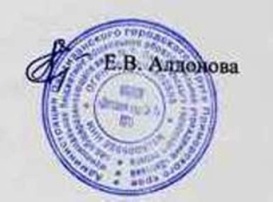 .